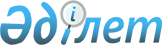 О внесении изменений и дополнения в решение маслихата Есильского района Северо-Казахстанской области от 19 октября 2015 года № 45/286 "Об утверждении Правил оказания социальной помощи, установления размеров и определения перечня отдельных категорий нуждающихся граждан Есильского района Северо-Казахстанской области"
					
			Утративший силу
			
			
		
					Решение маслихата Есильского района Северо-Казахстанской области от 24 октября 2016 года № 7/41. Зарегистрировано Департаментом юстиции Северо-Казахстанской области 16 ноября 2016 года № 3930. Утратило силу решением маслихата Есильского района Северо-Казахстанской области от 16 марта 2017 года № 11/61      Сноска. Утратило силу решением маслихата Есильского района Северо-Казахстанской области от 16.03.2017 № 11/61 (вступает в силу по истечении десяти календарных дней после дня его первого официального опубликования).

      В соответствии с пунктом 2-3 статьи 6 Закона Республики Казахстан от 23 января 2001 года "О местном государственном управлении и самоуправлении в Республике Казахстан", статьей 26 Закона Республики Казахстан от 6 апреля 2016 года "О правовых актах", постановлением Правительства Республики Казахстан от 21 мая 2013 года № 504 "Об утверждении Типовых правил оказания социальной помощи, установления размеров и определения перечня отдельных категорий нуждающихся граждан" (зарегистрировано в Реестре государственной регистрации нормативных правовых актов под № 72682), маслихат Есильского района Северо-Казахстанской области РЕШИЛ:

      1. Внести в решение маслихата Есильского района Северо-Казахстанской области от 19 октября 2015 года № 45/286 "Об утверждении Правил оказания социальной помощи, установления размеров и определения перечня отдельных категорий нуждающихся граждан Есильского района Северо-Казахстанской области" (зарегистрировано в Реестре государственной регистрации нормативных правовых актов под № 3467, опубликовано в газетах "Есіл таңы" и "Ишим" 25 декабря 2015 года) следующие изменения и дополнение:

      в Правилах оказания социальной помощи, установления размеров и определения перечня отдельных категорий нуждающихся граждан Есильского района Северо-Казахстанской области, утвержденных указанным решением, пункт 1 изложить в новой редакции:

      "1. Настоящие Правила оказания социальной помощи, установления размеров и определения перечня отдельных категорий нуждающихся граждан Есильского района Северо-Казахстанской области (далее – Правила) разработаны в соответствии с Законом Республики Казахстан от 23 января 2001 года "О местном государственном управлении и самоуправлении в Республике Казахстан", Законом Республики Казахстан от 6 апреля 2016 года "О занятости населения", постановлением Правительства Республики Казахстан от 21 мая 2013 года № 504 "Об утверждении Типовых правил оказания социальной помощи, установления размеров и определения перечня отдельных категорий нуждающихся граждан" и определяют порядок оказания социальной помощи, установления размеров и определения перечня отдельных категорий нуждающихся граждан Есильского района Северо-Казахстанской области, при наступлении трудной жизненной ситуации.";

      Правила дополнить приложением 11 согласно приложению 2 к настоящему решению;

      подпункт 4) пункта 2 изложить в следующей редакции:

      "4) социальный контракт – соглашение между физическим лицом из числа безработных, самостоятельно занятых и малообеспеченных граждан Республики Казахстан и оралманов, участвующих в государственных мерах содействия занятости, с одной стороны, и центром занятости населения, с другой стороны, определяющее права и обязанности сторон;";

      подпункт 8) пункта 2 изложить в следующей редакции:

      "8) индивидуальный план помощи семье (далее – индивидуальный план) – комплекс разработанных уполномоченным органом совместно с претендентом мероприятий по содействию занятости и (или) социальной адаптации;";

      Подпункт 10) пункта 2 изложить в следующей редакции:

      "10) социальный контракт активизации семьи – соглашение между трудоспособным физическим лицом, выступающим от имени семьи и уполномоченным органом, определяющее права и обязанности сторон;";

      подпункт 13) пункта 2 изложить в следующей редакции:

      "13) уполномоченная организация - Государственная корпорация "Правительство для граждан" (далее – уполномоченная организация) – юридическое лицо, созданное по решению Правительства Республики Казахстан, для оказания государственных услуг в соответствии с законодательством Республики Казахстан, организации работы по приему заявлений на оказание государственных услуг и выдаче их результатов услугополучателю по принципу "одного окна", а также обеспечения оказания государственных услуг в электронной форме;";

      абзац второй пункта 6 изложить в следующей редакции:

      "Размер социальной помощи к памятным датам и праздничным дням для отдельно взятой категории получателей, устанавливается в едином размере по согласованию с акиматом Северо-Казахстанской области.";

      абзац второй пункта 13 изложить в следующей редакции:

      "Размер обусловленной денежной помощи пересчитывается в случае изменения состава семьи с момента наступления указанных обстоятельств, но не ранее момента ее назначения.";

      подпункт 2) пункта 22 изложить в следующей редакции:

      "2) документ, подтверждающий регистрацию по постоянному месту жительства;";

      пункты 32, 33 исключить;

      подпункт 3) пункта 34 изложить в следующей редакции:

      "3) превышения размера среднедушевого дохода лица (семьи) установленного местными представительными органами порога для оказания социальной помощи;";

      пункт 34 дополнить подпунктом 5) следующего содержания:

      "5) истечения срока действия документа, удостоверяющего личность.";

      Пункт 41 изложить в следующей редакции:

      "41. Социальный контракт активизации семьи заключается в двух экземплярах, один из которых выдается заявителю под роспись в журнале регистрации, согласно приложению 11 к настоящим Правилам, второй – хранится в уполномоченном органе.";

      приложение 1 к Правилам оказания социальной помощи, установления размеров и определения перечня отдельных категорий нуждающихся граждан Есильского района Северо-Казахстанской области изложить в редакции согласно приложению 1 к настоящему решению.

      2. Настоящее решение вводится в действие по истечении десяти календарных дней со дня его первого официального опубликования и распространяется на правоотношения, возникшие с 1 января 2016 года.

 Единый размер социальной помощи для отдельно взятой категории получателей к памятным датам и праздничным дням  Журнал регистрации социального контракта активизации семьи
					© 2012. РГП на ПХВ «Институт законодательства и правовой информации Республики Казахстан» Министерства юстиции Республики Казахстан
				
      Председатель сессии маслихата Есильского района Северо-Казахстанской области

Е. Бимаканов

      Исполняющая обязанности секретаря маслихата Есильского района Северо-Казахстанской области

О. Кондратьева

      СОГЛАСОВАНО

      Аким Северо-Казахстанской области

Е. Султанов 

      2 ноября 2016 года
Приложение 1 к решению маслихата Есильского района Северо-Казахстанской области от 24 октября 2016 года № 7/41 Приложение 1 к Правилам оказания социальной помощи, установления размеров и определения перечня отдельных категорий нуждающихся граждан Есильского района Северо-Казахстанской области№ п/п

Категория получателей

Размер
 социальной помощи (месячных расчетных показателей) 

День вывода войск с территории Афганистана – 15 февраля

День вывода войск с территории Афганистана – 15 февраля

День вывода войск с территории Афганистана – 15 февраля

1

Военнослужащие Советской Армии, Военно-Морского флота, Комитета государственной безопасности, лица рядового и начальствующего состава Министерства внутренних дел бывшего Союза Советских Социалистических Республик (включая военных специалистов и советников), которые в соответствии с решениями правительственных органов бывшего Союза Советских Социалистических Республик принимали участие в боевых действиях на территории других государств; военнообязанные, призывавшиеся на учебные сборы и направлявшиеся в Афганистан в период ведения боевых действий; военнослужащие автомобильных батальонов, направлявшиеся в Афганистан для доставки грузов в эту страну в период ведения боевых действий; военнослужащие летного состава, совершавшие вылеты на боевые задания в Афганистан с территории бывшего Союза Советских Социалистических Республик; рабочие и служащие, обслуживающие советский воинский контингент в Афганистане, получившие ранения, контузии или увечья, либо награжденные орденами и медалями бывшего Союза Советских Социалистических Республик за участие в обеспечении боевых действий.

15

2
 

Военнослужащие, ставшие инвалидами вследствие ранения, контузии, увечья, полученные при защите бывшего Союза Советских Социалистических Республик, при исполнении иных обязанностей военной службы в другие периоды или вследствие заболевания, связанного с пребыванием на фронте, а также при прохождении военной службы в Афганистане или других государствах, в которых велись боевые действия.

15

3

Рабочие и служащие соответствующих категорий, 

обслуживавшие действующие воинские контингенты других стран и ставшие инвалидами вследствие ранения, контузии, увечья либо заболевания, полученных в период ведения боевых действий. 

15

4

Семьи военнослужащих, погибших (пропавших без вести) или умерших вследствие ранения, контузии, увечья, заболевания, полученных в период боевых действий в Афганистане или в других государствах, в которых велись боевые действия.

15

5

Рабочие и служащие, направлявшиеся на работу в Афганистан в период с 1 декабря 1979 года по декабрь 1989 года и в другие страны, в которых велись боевые действия.

15

6

Рабочие и служащие Комитета государственной безопасности бывшего Союза Советских Социалистических Республик, временно находившиеся на территории Афганистана и не входившие в состав ограниченного контингента советских войск.

15

Международный женский день – 8 марта

Международный женский день – 8 марта

Международный женский день – 8 марта

1

Многодетные матери, награжденные подвесками "Алтын алқа", "Күміс алқа", орденами "Материнская Слава" I, II степени или ранее получивших звание "Мать-Героиня".

5

День памяти аварии на Чернобыльской атомной электростанции – 26 апреля

День памяти аварии на Чернобыльской атомной электростанции – 26 апреля

День памяти аварии на Чернобыльской атомной электростанции – 26 апреля

1

Лица, принимавшие участие в ликвидации последствий катастрофы на Чернобыльской атомной электростанции в 1986-1987 годах, других радиационных катастроф и аварий на объектах гражданского или военного назначения, а также участвовавшие непосредственно в ядерных испытаниях и учениях.

15

2

Лица, ставшие инвалидами вследствие катастрофы на Чернобыльской атомной электростанции и других радиационных катастроф и аварий на объектах гражданского или военного назначения, испытания ядерного оружия, и их дети, инвалидность которых генетически связана с радиационным облучением одного из родителей.

15

3

Семьи лиц, погибших при ликвидации последствий катастрофы на Чернобыльской атомной электростанции и других радиационных катастроф и аварий на объектах гражданского или военного назначения.

15

4

Семьи умерших вследствие лучевой болезни или умерших инвалидов, а также граждан, смерть которых в установленном порядке связана с воздействием катастрофы на Чернобыльской атомной электростанции и других радиационных катастроф и аварий на объектах гражданского и военного назначения и ядерных испытаний. 

15

5

Лица из числа участников ликвидации последствий катастрофы на Чернобыльской атомной электростанции в 1988-1989 годах, эвакуированных (самостоятельно выехавших) из зон отчуждения и отселения в Республику Казахстан, включая детей, которые на день эвакуации находились во внутриутробном состоянии.

15

День защитника Отечества – 7 мая

День защитника Отечества – 7 мая

День защитника Отечества – 7 мая

1

Семьи военнослужащих, лиц начальствующего и рядового состава, призванных на сборы военнообязанных Министерства обороны, органов внутренних дел и государственной безопасности бывшего Союза Советских Социалистических Республик, погибших (умерших) во время выполнения задач по охране общественного порядка при чрезвычайных обстоятельствах, связанных с антиобщественными проявлениями.

5

2

Семьи военнослужащих, погибших (умерших) при прохождении воинской службы в мирное время.

5

День Победы – 9 мая

День Победы – 9 мая

День Победы – 9 мая

1

Участники и инвалиды Великой Отечественной войны.

50

2

Военнослужащие, а также лица начальствующего и рядового состава органов внутренних дел и государственной безопасности бывшего Союза Советских Социалистических Республик, проходившие в период Великой Отечественной войны службу в городах, участие в обороне которых засчитывалось до 1 января 1998 года в выслугу лет для назначения пенсии на льготных условиях, установленных для военнослужащих частей действующей армии.

5

3

Лица вольнонаемного состава Советской Армии, Военно-Морского Флота, войск и органов внутренних дел и государственной безопасности бывшего Союза Советских Социалистических Республик, занимавшие штатные должности в воинских частях, штабах, учреждениях, входивших в состав действующей армии в период Великой Отечественной войны, либо находившиеся в соответствующие периоды в городах, участие в обороне которых засчитывалось до 1 января  в выслугу лет для назначения пенсии на льготных условиях, установленных для военнослужащих частей действующей армии.

5

4

Лица, которые в период Великой Отечественной войны находились в составе частей, штабов и учреждений, входивших в состав действующей армии и флота в качестве сыновей (воспитанников) полков и юнг.

5

5

Лица, принимавшие участие в боевых действиях против фашистской Германии и ее союзников в годы второй мировой войны на территории зарубежных стран в составе партизанских отрядов, подпольных групп и других антифашистских формирований.

5

6

Работники спецформирований Народного комиссариата путей сообщения, Народного комиссариата связи, плавающего состава промысловых и транспортных судов и летно-подъемного состава авиации, Народного комиссариата рыбной промышленности бывшего Союза Советских Социалистических Республик, Морского и речного флота, летно-подъемного состава Главсевморпути, переведенные в период Великой Отечественной войны на положение военнослужащих и выполнявшие задачи в интересах 

 действующей армии и флота в пределах тыловых границ действующих фронтов, оперативных зон флотов, а также члены экипажей судов транспортного флота, интернированных в начале Великой Отечественной войны в портах других государств.

5

7

Граждане, работающие в период блокады в городе Ленинграде на предприятиях, в учреждениях и организациях города и награжденные медалью "За оборону Ленинграда" и знаком "Житель блокадного Ленинграда".

5

8

Бывшие несовершеннолетние узники концлагерей, гетто и других мест принудительного содержания, созданных фашистами и их союзниками в период второй мировой войны. 

5

9

Лица начальствующего и рядового состава органов внутренних дел и государственной безопасности бывшего Союза Советских Социалистических Республик, ставшие инвалидами вследствие ранения, контузии, увечья, полученных при исполнении служебных обязанностей, либо вследствие заболевания, связанного с пребыванием на фронте или выполнением служебных обязанностей в государствах, где велись боевые действия. 

5

10

Лица из числа бойцов и командного состава истребительных батальонов, взводов и отрядов защиты народа, действовавших в период с 1 января 1944 года по 31 декабря 1951 года на территории Украинской Советской Социалистической Республики, Белорусской Советской Социалистической Республики, Литовской Советской Социалистической Республики, Латвийской Советской Социалистической Республики, Эстонской Советской Социалистической Республики, ставшие инвалидами вследствие ранения, контузии или увечья, полученных при исполнении служебных обязанностей в этих батальонах, взводах, отрядах. 

5

11

Семьи погибших в Великую Отечественную войну лиц из числа личного состава групп самозащиты объектовых и аварийных команд местной противовоздушной обороны, семьи погибших работников госпиталей и больниц города Ленинграда.

5

12

Жены (мужья) умерших инвалидов войны и приравненных к ним инвалидов, а также жены (мужья) умерших участников войны, партизан, подпольщиков, граждан, награжденных медалью "За оборону Ленинграда" и знаком "Житель блокадного Ленинграда", признававшихся инвалидами в результате общего заболевания, трудового увечья и других причин (за исключением противоправных), которые не вступили в другой брак.

5

13

Лица, награжденные орденами и медалями бывшего Союза Советских Социалистических Республик за самоотверженный труд и безупречную воинскую службу в тылу в годы Великой Отечественной войны.

5

День памяти жертв политических репрессий и голода– 31 мая

День памяти жертв политических репрессий и голода– 31 мая

День памяти жертв политических репрессий и голода– 31 мая

1

Лица, непосредственно подвергавшиеся политическим 

 репрессиям на территории бывшего Союза Советских Социалистических Республик и в настоящее время являющихся гражданами Республики Казахстан.

15

2

Лица, постоянно проживавшие до применения к ним репрессий на территории, ныне составляющей территорию Республики Казахстан, в случаях: 

а) применения репрессий советскими судами и другими органами за пределами бывшего Союза Советских Социалистических Республик;

б) осуждения военными трибуналами действующей армии во время второй мировой войны (гражданских лиц и военнослужащих);

в) применения репрессий после призыва для прохождения воинской службы за пределы Казахстана;

г) применения репрессий по решениям центральных союзных органов: Верховного Суда Союза Советских Социалистических Республик и его судебных коллегий, коллегии Объединенного государственного политического управления Союза Советских Социалистических Республик, особого совещания при Народном комиссариате внутренних дел - Министерстве государственной безопасности – Министерстве внутренних дел Союза Советских Социалистических Республик, Комиссии Прокуратуры Союза Советских Социалистических Республик и Народный комиссариат внутренних дел Союза Советских Социалистических Республик по следственным делам и других органов;

д) применения репрессий за участие в событиях 17-18 декабря 1986 года в Казахстане, за исключением лиц, осужденных за совершение умышленных убийств и посягательство на жизнь работника милиции, народного дружинника в этих событиях, в отношении которых сохраняется действующий порядок пересмотра уголовных дел.

15

3

Лица, подвергшиеся насильственному противоправному переселению в Казахстан и из Казахстана на основании актов высших органов государственной власти Союза Советских Социалистических Республик.

15

4

Дети жертв политических репрессий, находившиеся вместе с родителями или заменявшими их лицами в местах лишения свободы, в ссылке, высылке или на спецпоселении, а также дети жертв политических репрессий, не достигшие восемнадцатилетнего возраста на момент репрессии и в результате ее применения оставшиеся без родительского попечения.

3

День Конституции Республики Казахстан – 30 августа

День Конституции Республики Казахстан – 30 августа

День Конституции Республики Казахстан – 30 августа

1

Лица, которым назначены пенсии за особые заслуги перед Республикой Казахстан, пенсионеры, имеющие статус персонального пенсионера областного значения, почетные граждане области, города (района).

10

Приложение 2 к решению маслихата Есильского района Северо-Казахстанской области от 24 октября 2016 года № 7/41Приложение 11 к Правилам оказания социальной помощи, установления размеров и определения перечня отдельных категорий нуждающихся граждан Есильского района Северо-Казахстанской области№
п/п

Регистрационный номер

Фамилия, имя, отчество (при его наличии) заявителя

Адрес

Сумма

Подпись заявителя

Примечание

